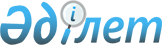 Об утверждении Перечня видов и объема доврачебной медицинской помощи
					
			Утративший силу
			
			
		
					Приказ Министра здравоохранения Республики Казахстан от 26 февраля 2007 года N 134. Зарегистрирован в Министерстве юстиции Республики Казахстан 16 марта 2007 года N 4575. Утратил силу приказом и.о. Министра здравоохранения Республики Казахстан от 26 ноября 2009 года № 796.      Сноска. Утратил силу приказом и.о. Министра здравоохранения РК от 26.11.2009 № 796 (порядок введения в действие см. п.6).      В целях реализации  Закона Республики Казахстан "О системе здравоохранения",  ПРИКАЗЫВАЮ : 

      1. Утвердить прилагаемый Перечень видов и объемы доврачебной медицинской помощи. 

      2. Директорам департаментов (управлений) здравоохранения областей и городов Астаны и Алматы (по согласованию) принять к исполнению настоящий приказ. 

      3. Директору Департамента лечебно-профилактической работы Министерства здравоохранения Республики Казахстан (Исмаилов Ж.К.) направить настоящий приказ на государственную регистрацию в Министерство юстиции Республики Казахстан. 

      4. И.о. директора Департамента организационно-правового обеспечения Министерства здравоохранения Республики Казахстан (Мухамеджанов Ж.М.) направить настоящий приказ на официальное опубликование после его государственной регистрации в Министерстве юстиции Республики Казахстан. 

      5. Контроль за исполнением настоящего приказа возложить на вице-министра здравоохранения Омарова К.Т.  

      6. Настоящий приказ вводится в действие по истечении десяти календарных дней со дня его первого официального опубликования.       Министр Утвержден               

приказом Министра здравоохранения  

Республики Казахстан        

от 26 февраля 2007 года N 134   

  Перечень видов и объемы доврачебной медицинской помощи 

1. Перечень видов доврачебной медицинской помощи 

      1. Диагностические мероприятия: 

      1) оформление медицинской документации; 

      2) измерение роста, веса, окружности головы, окружности груди; 

      3) измерение температуры тела, артериального давления, определение пульсации на магистральных сосудах; 

      4) определение остроты слуха, остроты зрения, внутриглазного давления (тонометрия); 

      5) измерение у беременных женщин окружности живота, размеров таза, индекса Соловьева, высоты стояния дна матки; 

      6) определение у женщин срока беременности, предлежания, положения, позиции, сердцебиения плода, скрытых отеков; 

      7) подготовка больных к проведению диагностических процедур; 

      8) взятие клинических анализов и выполнение биохимических исследований при наличии тест-систем (экспресс-диагностика); 

      9) забор материала для отправки в централизованные лаборатории с целью определения клинических, биохимических, бактериологических, бактериоскопических исследований; 

      10) снятие электрокардиограммы - ЭКГ; 

      11) работа в отделениях (кабинетах) функциональной диагностики. 

      2. Лечебные мероприятия: 

      1) проведение внутрикожных, подкожных, внутримышечных, внутривенных инъекций и инфузий; 

      2) перевязка послеоперационных ран, обработка ран и наложение аклюзионных и асептических повязок; 

      3) оказание первой медицинской помощи при коллаптоидных, шоковых состояниях (анафилактическом, кардиогенном, септическом, травматическом), острых болях в сердце, невралгиях, остановке сердечной деятельности, остановке дыхания, остром нарушении мозгового кровообращения, гипертоническом кризе, кровотечениях, отравлениях, ожогах, бронхоспазме, состояниях связанных с гипер- или гипогликемией, острой задержке мочеиспускания, запорах, острых психических расстройствах); 

      4) иммобилизация при травмах конечностей и позвоночного столба, шинирование при переломах костей, наложение повязок, кровоостанавливающих жгутов; 

      5) проведение лечебных процедур по назначению врача; 

      6) ведение и прием родов; 

      7) проведение основных и вспомогательных приемов массажа; 

      8) составление примерного комплекса лечебной физкультуры для пациентов с различными заболеваниями. 

      3. Профилактика заболеваний: 

      1) пропаганда здорового образа жизни среди населения; 

      2) проведение психопрофилактической подготовки беременных к родам. 

2. Объемы доврачебной медицинской помощи 

      4. Объемы доврачебной медицинской помощи - комплекс мероприятий, оказываемый медицинскими работниками со средним медицинским образованием в целях профилактики, а также при заболеваниях, не требующих использования методов диагностики, лечения и медицинской реабилитации с участием врача. 

      5. Объемы доврачебной медицинской помощи определяются в соответствии со стандартами (протоколами) диагностики и лечения, утвержденными уполномоченным органом в области здравоохранения. При отсутствии стандартов (протоколов), объем диагностических и лечебных мероприятий определяется по медицинским показаниям в соответствии с общепринятыми подходами. 
					© 2012. РГП на ПХВ «Институт законодательства и правовой информации Республики Казахстан» Министерства юстиции Республики Казахстан
				